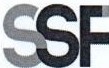 SUPERINTENDENCIADELSISTEMA.FINANCIEROSSF 2023ORDEN DE COMPRANo.	10Versión pública según Art. 30 LAIP. Por supresión de información confidencial. Art. 24 Lit. c. LAIPFECHA: 20/12/2022PROVEEDOR: CYBERSECURITY EL SALVADOR, S.A. DE C.V.NIT:	xxxxxxxxxxxxxxxxxxx(2082)UNIDAD SOLICITANTE: COMITÉ DE APELACIONES DEL SISTEMA FINANCIERO	REQUERIMIENTO No. 25-2023 ADMINISTRADOR O.C.: ENRIQUE VLADIMIR GUERRA		 ANALISTA: EVELYN BARRIENTOS FAVOR SUMINISTRAR LO SIGUIENTE:	BIEN		SERVICIO XCANTIDAD	CODIGO	DESCRIPCION	COSTO UNITARIO	COSTO TOTALSON: NOVECIENTOS DIEZ US DÓLARES 24/100TOTAL:	910.24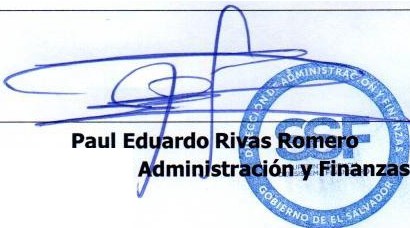 